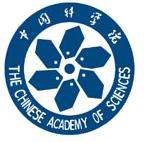 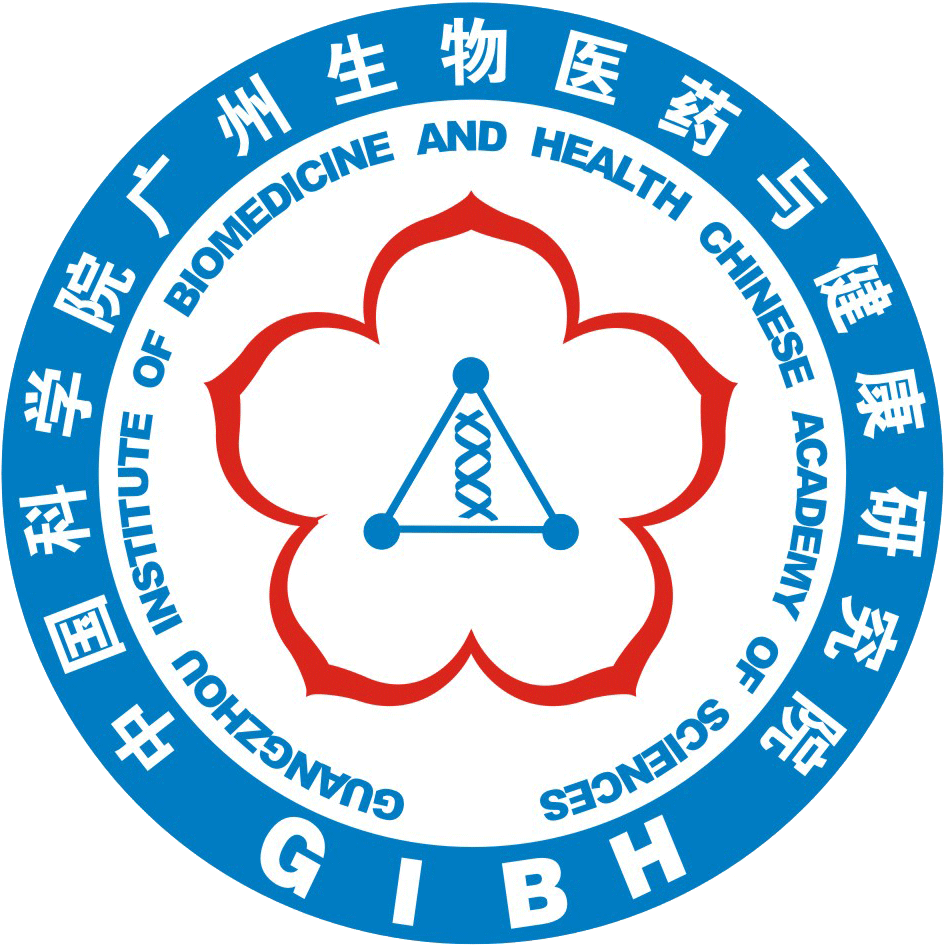 中国科学院  广州生物医药与健康研究院再生生物学重点实验室Key Laboratory of Regenerative BiologyGuangzhou Institutes of Biomedicine and Health，Chinese Academy of Sciences开放课题申请表Application Form for Open Research Program申 请 人Applicant	所在单位Affiliation合 作 者Co-worker	研究方向Classification	申请日期Date	填  表  须  知一、请打印或填写，不够之处请自附另页。二、合作者必须是重点实验室成员，有关内容应与合作者具体协商。三、开放课题每年集中受理，请于每年9月1日前将年度申请表寄至实验室。四、申请表纸质一份请寄：广州科学城开源大道190号，中国科学院广州生物医药与健康研究院再生生物学重点实验室收（邮编：510530），并将电子版发送至以下联系人邮箱。联系人：劳惠燕，联系电话：020-32015313。传真：020-32015313。 Email: lao_huiyan@gibh.ac.cn五、课题申请指南和管理办法及申请表可在“http://www.gibh.cas.cn/—科研部门—中国科学院再生生物学重点实验室—开放课题—课题指南”栏上阅读或下载。1 姓名2 出生年月日2 出生年月日3 职称3 职称4 专业4 专业5 单位及通讯地址5 单位及通讯地址6 电话、电邮6 电话、电邮6 电话、电邮7 课   题   名   称7 课   题   名   称7 课   题   名   称8 计划开题时间8 计划开题时间8 计划开题时间   从              到   从              到   从              到   从              到   从              到   从              到   从              到   从              到9 申请人简历及最近有关论著 9 申请人简历及最近有关论著 9 申请人简历及最近有关论著 9 申请人简历及最近有关论著 9 申请人简历及最近有关论著 9 申请人简历及最近有关论著 9 申请人简历及最近有关论著 9 申请人简历及最近有关论著 9 申请人简历及最近有关论著 9 申请人简历及最近有关论著 9 申请人简历及最近有关论著 10 课题国内外研究现状 11预期目标、研究内容和拟解决的关键问题12 拟采取的研究方法、实验方案及可行性分析13 年度研究计划及预期成果13 年度研究计划及预期成果14经费预算14经费预算14 申请人承诺本人在本申请书所涉内容全部属实。本人将遵守重点实验室的相关管理规定，保证在承担重点实验室开放基金研究期间相关出版物中标注“中国科学院再生生物学重点实验室开放课题资助”。开放基金研究结束后提供相关出版物抽印本、书面研究总结。申请人（签章）年  月  日14 申请人承诺本人在本申请书所涉内容全部属实。本人将遵守重点实验室的相关管理规定，保证在承担重点实验室开放基金研究期间相关出版物中标注“中国科学院再生生物学重点实验室开放课题资助”。开放基金研究结束后提供相关出版物抽印本、书面研究总结。申请人（签章）年  月  日15申请人单位意见 （加盖单位公章）15申请人单位意见 （加盖单位公章）15合作者意见合作者（签字）                         年    月    日15合作者意见合作者（签字）                         年    月    日16 重点实验室审批意见 16 重点实验室审批意见 17 备注